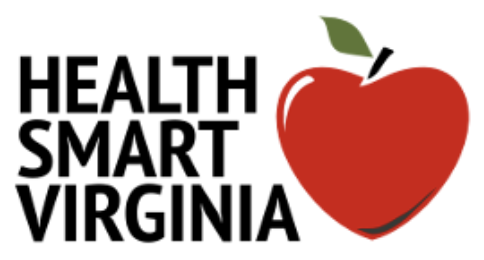 Grade 10 Resource Links Table of ContentsBody SystemsCommunity/Environmental HealthNutritionPhysical Health/Disease Prevention/Health PromotionSubstance Abuse PreventionSafety/Injury PreventionMental Wellness/Social Emotional SkillsViolence PreventionBody SystemsTED Ed Resources:What happens during a heart attack?What causes migraines?What are the floaters in your eye?How your muscular system worksHow oxygen circulates through your bodyHow does the thyroid manage your metabolism?How do your kidneys work?How do your hormones work?How the heart actually pumps bloodWhy does your voice change?How does your digestive system work?How blood pressure worksWhat does the pancreas do?Your skin!How does the immune system work?Community/Environmental HealthChoosing a Career in Health https://www.nlm.nih.gov/changingthefaceofmedicine/resources/lesson_hs.htmlDiscovery Education - Careers in Health http://www.discoveryeducation.com/teachers/free-lesson-plans/careers-in-health.cfmKids Health-health careers https://kidshealth.org/en/teens/health-care-careers.htmlRice Center for Technology in Teaching and Learning http://coolsciencecareers.rice.edu/Virginia Education Wizard https://www.vawizard.org/wizard/careersAssessAsthma in the City Lesson https://www.urmc.rochester.edu/life-sciences-learning-center/resources-lessons/lessons/environmental-health.aspxFEMA - Youth Emergency Preparedness (9-12) https://www.fema.gov/media-library-data/ac2a3fd06796f89fcd284ddb3fea4797/FEMA_HS_TG_082613_508.pdfAllergy and Asthma Foundation http://fightthecauseofallergy.orgCDC Emergency Preparedness https://emergency.cdc.gov/preparedness/EPA Environmental Health 101 Lessonhttps://www.epa.gov/children/childrens-health-curriculum-lesson-1-environmental-health-101EPA Student Environmental Health Resources https://www.epa.gov/studentsEPA Games and Quizzes https://www.epa.gov/students/games-quizzes-and-moreEPA Learning and Teaching about the Environment https://www.epa.gov/studentsGlobal Asthma Report http://www.globalasthmareport.orgGlobal Asthma Network http://www.globalasthmanetwork.org/patients/causes.phpGreen Schools - Earth Day Activities and Ideashttp://www.greenschools.net/article.php-id=160.htmlHealthyPeople.Gov Environment https://www.healthypeople.gov/2020/topics-objectives/topic/environmental-healthMaryland - Grade 8 EH Lessonhttps://phpa.health.maryland.gov/OEHFP/EH/Shared%20Documents/curriculum/8GRD_EH_Lssn.pdNIEHS- Your Environment- Your Health http://www.niehs.nih.gov/health/scied/teachers/OSU Hydroville Curriculum Project - Problem-based environmental health curricula, resources, and events http://blogs.oregonstate.edu/hydroville/Project Learning Tree - Earth Day Activities https://www.plt.org/educator-tips/earth-day-activities/TED Ed Resources:What is in the air you breathe?Microbial Jungles- How Microbes form communitiesConserving our Coral ReefsWhy do we wear sunscreen?Do we really need pesticides?Meet the Blue Fin TunaHow to Create Cleaner CoalHow much land does it take to power the world? What happened to acid rain?How do wind turbines work?What happened to acid rain?What if there were 1 million more trees?Beauty of PollinationWe are Teachers - Earth Day Activitieshttps://www.weareteachers.com/meaningful-earth-day-activities/WHO Environmental Health http://www.who.int/topics/environmental_health/en/Lesson PlanFEMA Be a Hero Youth Emergency Preparedness Guide https://www.fema.gov/media-library-data/ac2a3fd06796f89fcd284ddb3fea4797/FEMA_HS_TG_082613_508.pdfArticles and Videos“Environmental Issues Involving Global Warming” - 8th Grader TED Talk https://www.youtube.com/watch?v=PRJvuA5bW9sNational Geographic - “Allergy Misery” http://environment.nationalgeographic.com/environment/global-warming/allergies-misery/Scientific American: “The Link Between the Environment and Health” https://www.scientificamerican.com/article/environment-and-our-health/“This is Environmental Health” https://www.youtube.com/watch?v=zmnEtCGDXMgNutritionThe 5 Fabulous Food Groups - You TubeAmerican Public Health Association - Topics & Issues https://www.apha.org/topics-and-issuesDiscovery Education- Eating Disorders https://school.discoveryeducation.com/lessonplans/programs/eatingdisorders/Giving Nation - six week youth social action challenge http://www.g-nation.org.uk/Go Noodle – Physical Activity and Mindfulness Breaks https://www.gonoodle.comGoodheart Wilcox - Comprehensive Health Resources http://www.gwlearning.com/health/0305/index.htmGoodheart Wilcox - Essential Health Resources http://www.g-wlearning.com/health/0428/index.htmHealthy Eating – 5 Food Groups – You TubeHealthy Eating – What is Healthy Eating? - You TubeHealthy Eating Lesson 1: Teen Nutrition - Exploring the Five Food Groups - You TubeHealthy Eating Lesson 2: Teen Nutrition - How to Healthy Out - You Tube  Healthy Eating Lesson 3: Teen Nutrition – Breakfast for Teens – You TubeHealthy Eating Lesson 4: Teen Nutrition - Healthy Food Choices and Snack Choices – A Day in the Life - You TubeHealthy Eating Lesson 5: Teen Nutrition – How to Burn Calories – Physical ExerciseNYT - The Learning Network - Vitamin Deficiencies http://learning.blogs.nytimes.com/2012/03/14/when-somethings-missing-diagnosing-vitamin-deficiencies/?_r=0Nutrition – High School Lesson PlansNutrition Activities in Any Classroom – Junior and Senior HighObesity http://usatoday30.usatoday.com/educate/casestudies/obesity.pdfPE Central- Calculating Fat, Carbohydrates & Proteins http://www.pecentral.org/lessonideas/ViewLesson.asp?ID=919Read, Write, Think: Grocery Store Lesson Plan: research project about food and media marketing http://www.readwritethink.org/classroom-resources/lesson-plans/grocery-store-scavenger-hunt-1140.html?tab=1Kid Health - Finding Low Cost Medical Care http://kidshealth.org/en/teens/lcost-medcare.html#catmedical-careYoung Invincibles Healthy Adulting Toolkit http://younginvincibles.org/wp-content/uploads/2017/04/HealthyAdulting-Toolkit.pdfPhysical Health/Disease Prevention/Health PromotionAmerican Public Health Association - Topics & Issues https://www.apha.org/topics-and-issuesBrain Pop Educators Lesson Plan - Oncology https://educators.brainpop.com/lesson-plan/oncology-game-cancer-lesson-plan/CDC Distracted Driving Lesson Plan https://www.cdc.gov/careerpaths/scienceambassador/documents/distracted-drivers.pdfCDC Community Health Programs https://www.cdc.gov/nccdphp/dch/Community Toolbox http://ctb.ku.edu/enDiscovery Education- Eating Disorders https://school.discoveryeducation.com/lessonplans/programs/eatingdisorders/Giving Nation - six week youth social action challenge http://www.g-nation.org.uk/Go Noodle – Physical Activity and Mindfulness Breaks https://www.gonoodle.comGoodheart Wilcox - Comprehensive Health Resources http://www.gwlearning.com/health/0305/index.htmGoodheart Wilcox - Essential Health Resources http://www.g-wlearning.com/health/0428/index.htmHealthyPeople.gov - Social Determinants of Health https://www.healthypeople.gov/2020/topics-objectives/topic/social-determinants-of-healthHitting Cancer Below the Belt Colon Cancer Education http://hcb2.orgIntel - Creative Kids Go Pro - learn about community business and service organizations and choose one to help producing informational brochures https://engage.intel.com/docs/DOC-51241?wapkw=creative+kids+go+proLesson Plan: Dangers of Distracted Driving http://www.educationworld.com/a_tech/techlp/techlp067.shtmlMedia Literacy - Recognizing Propaganda - Unreliable Testimony http://www.glencoe.com/sec/health/teachres/lessonplans/mlshampoo.shtmlMedlinePlus: Evaluating Health Information http://www.nlm.nih.gov/medlineplus/evaluatinghealthinformation.htmlNYT - The Learning Network - Vitamin Deficiencies http://learning.blogs.nytimes.com/2012/03/14/when-somethings-missing-diagnosing-vitamin-deficiencies/?_r=0NIH Sleep, Sleep Disorders, and Biological Rhythms https://science.education.nih.gov/supplements/webversions/SleepDisorders/guide/guide_lessons_toc.htmlObesity http://usatoday30.usatoday.com/educate/casestudies/obesity.pdfPlace Matters - community health series http://unnaturalcauses.org/Power Chargers - Quick Activity Breaks http://healthpoweredkids.org/power-chargers/Purdue University - Healthy Body Image - A Lesson Plan for High School Students https://www.extension.purdue.edu/extmedia/cfs/cfs-737-w.pdfRead, Write, Think: Grocery Store Lesson Plan: research project about food and media marketing http://www.readwritethink.org/classroom-resources/lesson-plans/grocery-store-scavenger-hunt-1140.html?tab=1SENTARA Stroke Education Toolkit https://sentarastrokeawareness.com/toolkit/Sleep Education for School by the Academy of Sleep Medicine http://school.sleepeducation.com/9-12.aspxSuperTracker Nutrition Lesson Plans for High School StudentsVolunteer Virginia http://virginiaservice.virginia.gov/volunteering/Addressing Social Determinants of Health and Development http://ctb.ku.edu/en/table-of-contents/analyze/analyze-community-problems-and-solutions/social-determinants-of-health/mainAAP Bright Futures Adolescent Screening Recommendations https://www.aap.org/en-us/Documents/periodicity_schedule.pdfAccess to Health Services – Healthy People 2020 https://www.healthypeople.gov/2020/topics-objectives/topic/Access-to-Health-ServicesBenefits and Risks of Screening Tests – Pub Med https://www.ncbi.nlm.nih.gov/pubmedhealth/PMH0072602/Virginia FAMIS – Cover Virginia http://coverva.org211 Virginia http://www.211virginia.orgFederal Government Department of Health and Human Services https://www.hhs.gov/about/index.html#Health Insurance Explained https://www.youtube.com/watch?v=-58VD3z7ZiQ&feature=youtu.beHealth Insurance Quiz http://kff.org/quiz/health-insurance-quiz/Virginia Department of Health www.vdh.virginia.govVirginia Department of Social Services www.dss.virginia.govVirginia Department of Behavioral Health and Developmental Services www.dbhds.virginia.govVirginia FAMIS Childrens Health Insurance Brochure https://www.coverva.org/materials/famis_brochure_english.pdfKaiser Family Foundation - Health Insurance Explained https://www.youtube.com/watch?v=-58VD3z7ZiQKidsHealth - Going to the Doctor http://kidshealth.org/en/kids/going-to-dr.htmlKidsHealth - Health Insurance Basics http://kidshealth.org/en/teens/insurance.htmlKid Health - Finding Low-Cost Medical Care http://kidshealth.org/en/teens/lcost-medcare.html#catmedical-careYoung Invincibles Healthy Adulting Toolkit http://younginvincibles.org/wp-content/uploads/2017/04/HealthyAdulting-Toolkit.pdfSubstance Abuse PreventionFeatured Resource
Health Smart Virginia Feature Section - Alcohol, Tobacco, Drug Use Prevention Resources14 Drug Education Activities, Scholastic Printable Skills PagesBiological Sciences Curriculum Study (BSCS) Drug Abuse, Addiction, and the Adolescent Brain https://bscs.org/resources/educator-resource-center/drug-abuse-addiction-and-the-adolescent-brainCatch My Breath – A Nicotine Vaping Prevention ProgramCATCH My Breath E-cigarette/JUUL youth prevention program for Middle and High School students. https://catchinfo.org/enroll/Common Sense – How to Use the Vaping and Juuling Trend to Teach Media LiteracyConnect with Kids - On The Rocks - Title: Sing It! http://www.connectwithkids.com/LHI/pdf/OnTheRocks_ResourceGuide.pdfDiscovery Education - Deadly Highs – Grades 6-8 http://www.discoveryeducation.com/teachers/free-lesson-plans/deadly-highs.cfmE-Cigarettes and Vaping – Lesson 1: Why Should I care? and  Lesson 2: Don’t get (e-)Hooked!Everfi Marijuana Lesson Plans https://everfik12hc.wpengine.com/marijuana-lesson-plans/Everfi Prescription Drug Safety Lesson Plan - Introduction to the Opioid Crisis http://2vm8bf2lp0ls7wg0f11ozc14sa.wpengine.netdna-cdn.com/wp-content/uploads/2018/03/PDS_Lesson1_Final.pdfEverfi Prescription Drug Safety Lesson Plan - Understanding Opioids http://2vm8bf2lp0ls7wg0f11ozc14sa.wpengine.netdna-cdn.com/wp-content/uploads/2018/03/PDS_Lesson1_Final.pdfEverfi – Prescription Drug Safety Lesson Plan: Refusal Skills (Rx, Opioids)Everfi Prescription Drug Safety Lesson Plan - Resisting Opioids http://2vm8bf2lp0ls7wg0f11ozc14sa.wpengine.netdna-cdn.com/wp-content/uploads/2018/03/PDS_Lesson1_Final.pdfEverfi – Teen Prevention – Prescription Drug Safety & Vaping WebinarFDA Anti-Juuling Video for Teens https://youtu.be/zYuyS1Oq8gYGeneration RX – Teen Prescription Rx Toolkit https://www.generationrx.org/toolkits/teen/Get Smart About Drugs – A DEA Resource for Parents, Educators and CaregiversGirlsHealth.gov - Drugs, Alcohol, and Smoking http://www.girlshealth.gov/substance/Heads Up – Methamphetaminehttp://headsup.scholastic.com/sites/default/files/block/images/metamphetamine-teacher.pdfHow your brain responds to the reward circuit https://www.youtube.com/watch?v=s27f7Jzy2k0Internet4Kids Drug Lesson Plans K-12 https://www.internet4classrooms.com/links_grades_kindergarten_12/drug_abuse_guidance_counselor_lesson_plans.htmKeeping it Real – Middle, High School DARE Curriculum https://dare.org/education/KidsHealth.Org Teachers GuidesSmoking 7-KidsHealth Smoking Teacher's Guide 9-12Drugs6-KidsHealth Drugs Teacher's Guide 9-12Alcohol 5-KidsHealth Alcohol Teacher's Guide 9-12KidsHealth - human body series http://classroom.kidshealth.org/index.jsp?Grade=912&Section=bodyKidsHealth – Methamphetamine – Teen Tip SheetKidsHealth Teen Peer Pressure http://kidshealth.org/teen/your_mind/friends/peer_pressure.htmlKidsHealth Teens Drugs and Alcohol http://kidshealth.org/en/teens/drug-alcohol/#catalcoholLA Health -  E-cig & vaping Informational video (Loudoun schools) https://www.lcps.org/cms/lib/VA01000195/Centricity/Domain/96/Ecig_Vaping_Cut.1.mp4Lesson: The Mysterious Vaping Illness That’s Becoming and EpidemicLittle Lungs in a Great Big World https://www.youtube.com/watch?v=fmKply2PfmIMarijuana and Teens – American Academy of Child and Adolescent Psychiatry.https://www.aacap.org/aacap/families_and_youth/facts_for_families/fff-guide/Marijuana-and-Teens-106.aspxMarijuana – Download the Facts – Printables and LessonsMeth Mouse – Interactive Lesson on Effects of MethamphetaminesNational Institute on Drug Abuse (NIDA)https://www.drugabuse.govhttps://teens.drugabuse.govhttps://www.drugabuse.gov/related-topics/trends-statistics/monitoring-futurehttps://www.drugabuse.gov/sites/default/files/preventingdruguse_2.pdfhttp://www.drugabuse.gov/publications/mind-over-matter/anabolic-steroidsNicotine Addiction – Toolkit for SchoolsNIDA - Mind Matters – The Body’s Response to MarijuanaNIDA - The Reward Circuit – How the Brain Responds to Methamphetamine – You Tube Why is Meth So Addictive?  Hazelden Betty Ford Foundation – You TubeNIDA and Scholastic, Inc. – Heads Up. Real News about Drugs and Your Body http://www.scholastic.com/drugs-and-your-bodyhttp://headsup.scholastic.com/teachers/collections/lesson-plans-and-printablesNIDA Teacher’s Edition Resources on MethamphetamineNIH – Meth Mouse Game https://teens.drugabuse.gov/teachers/lessonplans/meth-mouseOnline game/ad FDA https://whatsinavape.comPBS Frontline – The Meth EpidemicPBS Learning Media – Tragedy and Hope/Real Stories of Pain Killer Addiction -Grades 6-12 https://www.pbslearningmedia.org/collection/tragedy-hope-stories-of-painkiller-addiction/Myth or Fact Lesson – Grades 6-12  https://www.pbslearningmedia.org/resource/1cf7d4e9-b0da-4295-8326-328ba778991d/myth-or-fact-lesson-plan/Learning About Opioids – Grades 6-12 https://www.pbslearningmedia.org/resource/7f567e4a-0572-4c69-a25c-8d7e4b77b69d/learning-about-opioids/Science of Addiction – Grades 6-12 https://www.pbslearningmedia.org/resource/37d8822e-9fd9-46a1-ad8d-6cf1f76a7fa7/Accessibility – Grades 6-12 https://www.pbslearningmedia.org/resource/7f567e4a-0572-4c69-a25c-8d7e4b77b69d/Signs and Symptoms – Grades 6-12 https://www.pbslearningmedia.org/resource/7f567e4a-0572-4c69-a25c-8d7e4b77b69d/The Cycle of Addiction- Grades 6-12 https://www.pbslearningmedia.org/resource/2fc454fd-d52f-4e07-9ecc-4297ddbfcf86/Contemplating Nature vs Nurture  Grades 6-12 https://www.pbslearningmedia.org/resource/37d8822e-9fd9-46a1-ad8d-6cf1f76a7fa7/Prescription Drug Abuse Awareness Campaign- Grades 9-12 https://www.pbslearningmedia.org/resource/54a03afc-8e26-4636-a46c-154f68e8aaab/prescription-drug-abuse-awareness-campaign-lesson-plan/The Brain on Autopilot – Grades 9-12 https://www.pbslearningmedia.org/resource/afe8177f-a776-4c50-86b9-c5d8b1296474/the-brain-on-autopilot-lesson-plan/Decisions and Consequence – Grades 9-12 https://www.pbslearningmedia.org/resource/29d45378-8fc0-4c03-9607-8a347dba92dc/decisions-and-consequences/Commitment to Recovery – Grades 9-12 https://www.pbslearningmedia.org/resource/065d551e-fd92-44d4-b13b-bf7ae4ce9d58/commitment-to-recovery-lesson-plan/Full Educators Guide https://www.pbslearningmedia.org/resource/512d7376-bf0a-4e1d-9a98-98f706a9e11e/full-educators-guide/Community and Family Guide https://www.pbslearningmedia.org/resource/b1e0862a-131f-4df2-ae55-4b343a65d366/community-and-family-guide/PBS – Teachers Guide: The Meth Epidemic https://www.pbs.org/wgbh/pages/frontline/teach/meth/PBS video on juuling epidemic https://youtu.be/lNs19kGAnLUPhysician Advocacy Network - Lesson Plan – Vaping and JuulingPositive Choices – Numerous Drug Education Resources for TeachersRCMP Impaired Driving Plan http://www.rcmp-grc.gc.ca/cycp-cpcj/id-cfa/lp-pl/index-eng.htm#act1The real cost anti-vaping commercial (Hacked) https://www.youtube.com/watch?v=EzU4ihBbf3gResources to Reduce Methamphetamine UseSafe Driving http://www.discoveryeducation.com/teachers/free-lesson-plans/safe-driving.cfmScholastic Heads Up Series http://headsup.scholastic.comHeads Up- Real News About Drugs and Your Body – 14 Activities http://www.scholastic.com/headsup/pdfs/NIDA2-Activity%20Book.pdfYouth Vaping Risks https://www.scholastic.com/youthvapingrisks/SODAT NJ – Drug Prevention Lesson Plans http://www.sodat.org/drug-prevention-lesson-plans-for-the-classroom.htmlStanford Tobacco Prevention Toolkit – lessons on Tobacco, E-cigarettes, Vaping, Hookah, Addiction, Refusal Skills (grades 5-12) http://med.stanford.edu/tobaccopreventiontoolkit/resource-directory.htmlEverything TobaccoUnit 1 - General Tobacco - Health Effects and Social Effects https://med.stanford.edu/tobaccopreventiontoolkit/TobaccoUnit1/TobUnit1.htmlUnit 2 - What’s Menthol Got to Do With It? https://med.stanford.edu/tobaccopreventiontoolkit/TobaccoUnit1/TobUnit2.htmlE-Cigs/Vapes & Pod-BasedUnit 1 - Where did E Cigarettes and Vape Pens Come From? https://med.stanford.edu/tobaccopreventiontoolkit/E-Cigs/ECigUnit1.htmlUnit 2 - So What’s Really in These E-Cigarettes and Vape Pens? https://med.stanford.edu/tobaccopreventiontoolkit/E-Cigs/ECigUnit2.htmlUnit 3 - What’s So Bad About E-Cigarettes and Vape Pens? https://med.stanford.edu/tobaccopreventiontoolkit/E-Cigs/ECigUnit3.htmlUnit 4 - Why Do E-Cigarettes and Vape Pens Matter to Young People? https://med.stanford.edu/tobaccopreventiontoolkit/E-Cigs/ECigUnit4.htmlUnit 5 - What Can I Do About It? https://med.stanford.edu/tobaccopreventiontoolkit/E-Cigs/ECigUnit5.htmlUnit 6 - What are JUULS & Other Pod-Based Systems? https://med.stanford.edu/tobaccopreventiontoolkit/E-Cigs/ECigUnit6.htmlHookahLesson - Understanding Hookah and Its Risks https://med.stanford.edu/tobaccopreventiontoolkit/Hookah.htmlSmokeless TobaccoLesson – Understanding Smokeless Tobacco and its Risks https://med.stanford.edu/tobaccopreventiontoolkit/Smokeless.htmlNicotine AddictionUnit 1 - The Brain https://med.stanford.edu/tobaccopreventiontoolkit/nicotine-addiction/NicotineAddictionUnit1.htmlUnit 2 - Addiction 101 https://med.stanford.edu/tobaccopreventiontoolkit/nicotine-addiction/NicotineAddictionUnit2.htmlUnit 3 - Nicotine Addiction  https://med.stanford.edu/tobaccopreventiontoolkit/nicotine-addiction/NicotineAddictionUnit3.htmlPositive Youth DevelopmentRefusal Skills Activities https://med.stanford.edu/tobaccopreventiontoolkit/positive-youth-development/refusal-skills.htmlStop Underage Drinking https://www.stopalcoholabuse.govSubstance Abuse and Mental Health Services Administration www.samhsa.govTeachers Guide; Prescription Drug Misuse: Choose Your Path Interactive VideosTED Ed Resources:What causes opioid addiction?How do drugs affect the brain?Is Marijuana bad for your brain?How do steroids affect your musclesWhat you should know about vapingThe Teacher’s Guide to Just Think Twice about Drugs – Rx, Steroids, Marijuana- for High School StudentsTeen Prescription Drug Abuse Awareness Tool Kit – Smart Moves Smart ChoicesTeen vaping https://www.pbs.org/video/teen-vaping-1531870790/TeenHealth.org – Drugs and Alcohol http://teenshealth.org/en/teens/drug-alcoholTobacco & Nicotine: Know the Facts (PowerPoint) Grades 6-12 – Virginia Foundation for Healthy YouthTreating Marijuana Addiction https://www.youtube.com/watch?v=md4lRQsLlnEUS Drug Enforcement Administration – Just Think Twice About Drugs – Teachers Guide http://nahimgood.org/Docs/JustThinkTwice.pdfVAABC High School Guide https://www.abc.virginia.gov/education/publicationsVDOE Grades 9-10 Alcohol Units http://www.doe.virginia.gov/instruction/health/Ways a Teen Can Say Not to Alcohol or Drugs https://www.treatmentsolutions.com/blog/15-ways-a-teen-can-say-no-to-alcohol-and-drugs/Why are Drugs so Hard to Quit? https://www.youtube.com/watch?v=Xbk35VFpUPIWhy is vaping so popularhttps://www.pbs.org/video/why-is-vaping-so-popular-hzpjx8/Youth.gov Resource- Risk and Protective Factors by developmental period http://youth.gov/youth-topics/substance-abuse/risk-and-protective-factors-substance-use-abuse-and-dependenceYouTube: Alcohol and Your Brain https://www.youtube.com/watch?v=zXjANz9r5F0Marijuana Specific Resources 2022(Chippewa Valley Coalition) Marijuana Prevention - High School(Stanford Medicine) Cannabis/Marijuana - The Basics (Stanford Medicine) Cannabis/Marijuana – Health Effects(Stanford Medicine) THC & The Brain(Stanford Medicine) Refusal Skills and Social Norms (Partnership to End Addiction) Learn to Talk About Marijuana – What You Need to Know. Parent Resource Page (grades 4-12)  (Partnership to End Addiction) Marijuana Talk Kit (parents, caregivers, educators; grades 4-12) Mind Matters - The Body’s Response to Marijuana (NIDA) (grades 5-9) Marijuana Education Initiative Teen Use of Edibles: A Focus Group Study of An Emerging Issue (Scholastic)Teacher’s Edition: The Science of Marijuana – How THC Affects the Brain (Grades 7-12) Understand the Big Deal – How Marijuana Affects Youth NIDA) Stressed Out?  How to Cope (grades 6-12) Johnny’s Ambassadors Online Marijuana Curriculum (Partnership to End Addiction) Advocacy Toolkit (8-12 grade) (Positive Choices) Effects of Cannabis – Class Activity (grades 8-12) (NIDA) Weeding Out The Grass – Lesson on long and short term consequences, adverse effects (grades 9-12) (NIDA) National Drug and Alcohol Use IQ Challenge Kahoot Is this Legit? Accessing Reliable and Valuable Health Information (NIDA) (grades 9-12)Videos:Prevention of Youth Marijuana Use (SAMHSA) https://youtu.be/CrA9lDd9ALoLet’s Talk About Cannabis and Teens (Prevention Connection, Kern County) https://youtu.be/k1QStvIzOpA How Marijuana Affects Your Developing Brain (Discovery Education) https://youtu.be/6Yp_NIVx-QAYouth Marijuana Prevention, Future Self (Michigan HHS) PSA  https://youtu.be/QLfFxfu8IIAMarijuana is Legal in Massachusetts (City of Somerville Prevention Services) https://youtu.be/7m67nOvYV_U Impact of Marijuana Industry Five Years after Legalization in Colorado (CBS News)https://youtu.be/zv5M5uxK_6oMarijuana Risks: Virtual Assistant: 60 (SAMHSA) https://youtu.be/-nDGVFujQ9AThe Stanford Medicine Toolkits: Tobacco and Cannabis Prevention      https://youtu.be/t71pDKlUfrEMiddle School Drug Trends 2020: Marijuana (Marshfield Clinic Health System). https://youtu.be/YcWpd__obE8The Human Brain: Major Structures and Functions(NIDA) https://youtu.be/0-8PvNOdBycThe Reward Circuit: How the Brain Responds to Natural Rewards and Drugs (NIDA) https://youtu.be/DMcmrP-BWGk  Anyone Can Become Addicted to Drugs (NIDA) https://youtu.be/wCMkW2ji2OEAddiction: A Disease that Impairs Free Will (NIDA) https://youtu.be/X1AEvkWxbLEWhy are drugs so hard to quit? (NIDA) https://youtu.be/Xbk35VFpUPIMind Matters: How does Marijuana Affect Your Brain and Body (NIDA) Mind Matters: How do Drugs Affect Your Life? (NIDA) https://youtu.be/Fp4bdXYZmR4 Mind Matters: How do Drugs Work on the Brain? (NIDA) https://youtu.be/ivzxGOK2nQ0Mind Matters: What if Someone I know Needs Help (NIDA) https://youtu.be/Avi9pHvTw-kMind Matters: Teen Brain Development (NIDA) https://youtu.be/EpfnDijz2d8Marijuana Risks: Build a Brain (NIDA) https://youtu.be/HLYlDpJxxqsSafety/Injury PreventionAmerican Heart Association VideosLearn Hands-Only CPR https://www.youtube.com/watch?v=pk53b_eweykTell the Story - 911 AED Advocacy Lesson http://bethebeat.heart.org/wp-content/uploads/2014/10/TelltheStory.pdfStudent Developed Staying Alive - CPR Video https://www.youtube.com/watch?v=2g9K-t_ZUxsAmerican Red Cross Student Training https://www.redcross.org/take-a-class/cpr/cpr-training/cpr-programs-for-schoolsAnyone Can Save A Life - An Emergency Action Planning Program for After School Practices and Events http://www.anyonecansavealife.org and E-Learning Module http://www.anyonecansavealife.org/e-learning-module/index.htmBritish Red Cross - First Aid learning for Young People http://firstaidlearningforyoungpeople.redcross.org.uk/Cure Violence http://cureviolence.orgDiscovery Education - Safe Driving http://www.discoveryeducation.com/teachers/free-lesson-plans/safe-driving.cfmEnd Distracted Driving Lesson plan https://enddistracteddriving.files.wordpress.com/2010/03/no-phone-zone-lesson-plan.pdfFire Safety Resources – Vermont https://firesafety.vermont.gov/pubed/programsFullerton Joint Union High School District Cyber Safety Lesson Plan https://coolcybersafetylessons.wikispaces.com/1.+Lesson+PlansHealthy People 2020 Injury and Violence https://www.healthypeople.gov/2020/topics-objectives/topic/injury-and-violence-preventionInjury Prevention Resources http://www.parachutecanada.orgInternational CPR Institute Videos: CPR Instructional Video 2016 https://www.youtube.com/watch?v=u55OoE2p2c0 and AED Instructional Video 2016 https://www.youtube.com/watch?v=NxNIXSLrZF0National Center for Injury Prevention and Control www.cdc.gov/injuryNational Injury and Violence Data Site http://www.cdc.gov/injury/wisqars/No Phone Zone Lesson Plan https://www.scribd.com/document/27913353/No-Phone-Zone-Lesson-PlanOverview of Science of Injury Prevention and Public Health Approaches to Violence http://genderandhealth.ca/en/modules/trauma/module-map.jspOverview of national injury and violence prevention areas http://www.astho.org/programs/prevention/injury-and-violence-prevention/Ophelia Project - Cyber bullying lesson plan http://www.opheliaproject.org/cyber/CyberCoolHighSchool.pdfProCon.org- Social Networking http://socialnetworking.procon.org/States Legislation and Policy for Injury Prevention http://www.ncsl.org/research/health/injury-and-violence-prevention.aspxPartners for Safe Teen Driving https://safeteendriving.orgSafe Driving Lesson http://www.discoveryeducation.com/teachers/free-lesson-plans/safe-driving.cfmSuicide Prevention Resource Center www.Sprc.orgTeen Drivers - NHTSA http://www.nhtsa.gov/Driving-Safety/Teen-Drivers/Teen-Drivers-Education/Teen-Drivers-–-Parents-&-TeensTeach - VIP E Violence and Injury Prevention Comprehensive Curriculum http://www.who.int/violence_injury_prevention/capacitybuilding/teach_vip/e-learning/en/Think First: National Head and Spinal Cord Injury Prevention Program http://thinkfirst.org/teensVirginia Department of Education http://www.doe.virginia.gov/instruction/health/index.shtmlVirginia Injury and Violence Data Site http://www.vdh.virginia.gov/livewell/data/interactive/applications/voirsYou Tube VideosUnderage Drinking What a Waste https://www.youtube.com/watch?v=4Gi3x5a-qxEOne Decision https://www.youtube.com/watch?v=WWptgB_1bcoUnderage Drinking - Is It Worth It https://www.youtube.com/watch?v=WGQ8F05C5gkProm-Drunk Driving https://www.youtube.com/watch?v=LigPLJP6x3UTexting and Driving Crash - It Can Wait https://www.youtube.com/watch?v=ApnyKv1GuNIFletcher’s Drive - It Can Wait https://www.youtube.com/watch?v=4kBaLbubNd4Mental Wellness/Social Emotional SkillsFeatured ResourcesHealth Smart Virginia Feature Section – Social Emotional Health ResourcesHealth Smart Virginia Feature Section – Mental Health Wellness ResourcesHealth Smart Virginia Feature Section – Trauma Informed, Now What?What is SELWHAT is SEL? WHO is CASEL? Why Does SEL Matter To Everyone? Teaching Activities to Support Core SEL Competencies
 3 Minutes Body Scan Meditation - Mindfulness For Kids And Adults - YouTube10 Important Conflict Resolution Skills for Teenagers, Mom Junction97 SEL Skills Activities – InspiredStudents.orgAn Adolescent Mental Health Curriculum = A Starter Kit for Schools http://www.sprc.org/resources-programs/adolescent-mental-health-wellness-curriculum-starter-kit-schoolsCanadian Mental Health Association - Mental Health and High School Curriculum Guide: http://www.cibhs.org/sites/main/files/file-attachments/mental_health_and_high_school_curriculum_guide.pdfCDC Healthy Relationships Talking Points http://headsup.scholastic.com/sites/default/files/Relationship-Talking-Points-CDC.pdfCommittee for Children (CFC) Free Classroom Activities https://www.cfchildren.org/resources/free-classroom-activities/Conflict Resolution: Find the Best Route to Your DestinationDiscovery - Depression Lesson Plan http://www.discoveryeducation.com/teachers/free-lesson-plans/depression.cfmEating Disorders www.usatoday.com/educate/casestudies/eatingdisorders.pdfEmotional Regulation: “How hot or cold does your emotional ‘engine’ run?EVERFI - Social Emotional Learning Resources https://everfi.com/offerings/social-emotional-learning/Everyday mindfulness - YouTubeGo Noodle - Physical Activity and Mindfulness Breaks https://www.gonoodle.comGuide for Life: 5 Skills for Personal Success - Arkansas Department of Education http://www.arkansased.gov/public/userfiles/Learning_Services/GUIDE_for_Life/Final%20GUIDE%20Manual%20Printed%20REVISED.pdfInteractive Games in Support of Mental Health | Mental Health Delta DivisionKidsHealth.org Teacher’s Guides for Grades 9-12:Conflict Resolution https://classroom.kidshealth.org/9to12/personal/growing/conflict_resolution.pdfDepression https://classroom.kidshealth.org/classroom/9to12/problems/emotions/depression.pdfEmpathy https://classroom.kidshealth.org/9to12/personal/growing/empathy.pdfEating Disorders https://classroom.kidshealth.org/9to12/problems/conditions/eating_disorders.pdfGetting Along http://classroom.kidshealth.org/9to12/personal/growing/getting_along.pdfHealthy Relationships http://classroom.kidshealth.org/9to12/personal/growing/healthy_relationships.pdfPeer Pressure http://classroom.kidshealth.org/9to12/personal/growing/peer_pressure.pdfSelf Esteem http://classroom.kidshealth.org/9to12/personal/growing/self_esteem.pdfStress https://classroom.kidshealth.org/9to12/problems/emotions/stress.pdfSuicide Prevention http://classroom.kidshealth.org/9to12/problems/emotions/suicide.pdfLessons We Missed as Kids: Practicing Mental Health | NAMI: National Alliance on Mental IllnessManaging ConflictsMental Health Activities for High School Students - The Truthful TutorMental Health First Aid https://www.thenationalcouncil.orgMental Health and High School Curriculum Guide, Canadian Mental Health Association http://teenmentalhealth.org/schoolmhl/wp-content/uploads/2015/09/Mental-Health-High-School-Curriculum-Guide.pdfMental Health HS Curriculum Guide - Teen Mental Health.org http://teenmentalhealth.org/schoolmhl/school-mental-health-literacy/mental-health-high-school-curriculum-guide/download-the-guide/Michigan Education - Online Professional Development for Social Emotional LearningIntroduction to SEL https://plp.mivu.org/Registration.aspx?section=3195Embedding SEL Schoolwide https://plp.mivu.org/Registration.aspx?course=542Creating a Professional Culture Based on SEL https://plp.mivu.org/Registration.aspx?section=3224Integrating SEL into Culturally Responsive Classrooms https://plp.mivu.org/Registration.aspx?section=3226Trauma Informed Support https://plp.mivu.org/Registration.aspx?section=2960Missouri Department of Elementary and Secondary Education - Social and Emotional Development Lesson PlansNC Schools - Mrs. Kelly’s Health and PE Mental Health Lessons - https://daretolearn.haikulearning.com/forsytheke/mrs.kellyshealthandpe/cms_file/show/17927483.pdf?t=1386943520Identify responses to stress and copingMethods to deal with anxietyIdentify Causes and SymptomsDesign Help Seeking StrategiesMindful Schools - Lesson - Introduction to Mindful Bodies and Listening- http://www.mindfulschools.org/resources/explore-mindful-resources/Mindful Schools http://www.mindfulschools.org/resources/explore-mindful-resourcesMindful Teachers Site http://www.mindfulteachers.org/p/free-resources-and-lesson-plans.html NIDA CDC What Does Respect Mean To You https://teens.drugabuse.gov/blog/post/love-and-drugs-and-violenceScholastic - Teens and Decision Making - Teachers Edition and Student Magazine http://headsup.scholastic.com/teachers/teens-and-decision-making-lessonOpen Up Magazine, Minnesota Association for Children’s Mental Health - It’s All in Your Viewpoint http://www.macmh.org/open-up-magazine/classroom-activities/PBS- Overview of Mindfulness http://www.pbs.org/thebuddha/teachers-guide/PBS - Its My Life http://pbskids.org/itsmylife/index.htmlPBS - In the Mix, Violence and SE Lesson Plans and Discussion Guides http://www.pbs.org/inthemix/educators/lessons/PE Central lessonsEmotions in Motion http://www.pecentral.org/lessonideas/ViewLesson.asp?ID=9514#.WR3WWmVNFhoSounds of Music (Stress Management) http://www.pecentral.org/lessonideas/ViewLesson.asp?ID=883#.WR8CIWVNFhoPositive Self TalkReach Out - Asking students if they are okay https://schools.au.reachout.com/articles/get-your-school-involved-in-r-u-ok-dayReframing feelings before acting on them: “Slow down and look around you”Student Activity 1Student Activity 2Student ReadingRossier USC - Creating Safe Spaces - Social Emotional Lessons-https://rossieronline.usc.edu/blog/bullying-prevention-lesson-plans/Samaritans Developing Emotional Awareness and Listening (DEAL) Teaching Resources https://www.samaritans.org/your-community/samaritans-education/deal-developing-emotional-awareness-and-listeningScholastic Mind Up Curriculum - brain centered management and teaching strategies http://teacher.scholastic.com/products/mindup/Scholastic - Social and Emotional Learning: Essential Lessons for Student Success https://shop.scholastic.com/teachers-ecommerce/books/social-and-emotional-learning-essential-lessons-for-student-success-9780545465298.htmlScreening for Mental Health - depression, suicide, and self-injury https://mentalhealthscreening.org/programs/sos-signs-of-suicideSelf-calming methods: “Downshift to a lower gear with help from your body”Signs of Suicide and ACT https://dpi.wi.gov/sspw/mental-health/youth-suicide-prevention/student-programs/curriculumSocial Networking http://socialnetworking.procon.org/Striking Out Stress: A “Gallery Walk” Activity http://www.educationworld.com/a_tsl/archives/02-1/lesson045.shtmlA Student’s Guide to Using Social MediaSubstance Abuse and Mental Health Services Administration www.SAMHSA.govSuicide Prevention Resource Center www.sprc.orgSupporting Students’ Personal and Social Competencies https://www.tn.gov/education/health-and-safety/school-climate/social-and-personal-competencies.htmlTED Ed ResourcesThe psychology of PTSDHow to stay calm under pressureTeenMentalHealth.org - Mental Health and High School Curriculum Guide  http://teenmentalhealth.org/schoolmhl/wp-content/uploads/2015/06/DRAFT-6-2015-Version-New-Design.compressed.pdfThe Compassion Project consists of 15 online lessons and 3 digital activities http://2vm8bf2lp0ls7wg0f11ozc14sa.wpengine.netdna-cdn.com/wp-content/uploads/2018/08/K12_compassion_course_outline.pdfVirginia Department of Behavioral Health Services http://www.dbhds.virginia.gov/“Walk in Our Shoes” Lesson Plan http://walkinourshoes.org/content/Classroom_Lesson_Plans.pdfWall Street Journal - Overview of Mindfulness https://www.wsj.com/articles/can-mindfulness-help-students-do-better-in-school-1424145647We Are Teachers: Resources for Social and Emotional Learning http://www.weareteachers.com/lessons-resources/social-emotional-learning-classroom-resourcesWhen Grief Enters the Classroom https://www.rcsdk12.org/cms/lib/NY01001156/Centricity/Domain/12/District%20Links%20documents/grief_guide.pdfViolence Prevention10 Conflict Resolution Lessons, Fairfax County Schools http://creducation.net/resources/CR_Guidelines_and_10_CR_lessons_FCPS.pdfBlueprints for Healthy Youth Development site http://www.blueprintsprograms.comCDC Violence Prevention https://www.cdc.gov/policy/hst/hi5/violenceprevention/index.htmlOlweus School-wide Bullying Prevention Program http://olweus.sites.clemson.eduPositive Behavior Interventions and Supports (PBIS) https://www.pbis.orgTeaching Tolerance at http://www.tolerance.org/school_climate_resourcesCoaching Boys into Men Toolkits. http://www.coachescorner.orgDiscovery Online - Resolving Conflicts http://school.discoveryeducation.com/lessonplans/pdf/resolvingconflicts/resolvingconflicts.pdfHealthy Communication Skills Guide http://headsup.scholastic.com/sites/default/files/Healthy-Communication-Guide-CDC.pdfKidsHealth Healthy Relationship Handout https://classroom.kidshealth.org/classroom/6to8/personal/growing/healthy_relationships_handout1.pdfKidsHealth Teachers Guide 9-12 Grade Conflict Resolution http://classroom.kidshealth.org/classroom/9to12/personal/growing/conflict_resolution.pdfIn the Mix - Thinking It Through https://www.youtube.com/watch?v=xDoQIpe5TxANational Crime Prevention Council: Youth Gangs - Know the Facts http://archive.ncpc.org/programs/celebrate-safe-communities/csc-tools/media/csc-electronic-media-kit/Gang%20fact%20sheet%20-%20youth2-pdf.pdfNational Gang Center https://www.nationalgangcenter.gov,Olweus - Class Meetings That Matter- Grades 6-8 http://www.hazelden.org/OA_HTML/ibeCCtpItmDspRte.jsp?item=15524&sitex=10020:22372:USOphelia Project - It Has a Name: Relational Aggression.http://www.opheliaproject.org/GirlsRA/GirlsMS.pdfPACER Classroom Resources (Bullying)https://www.pacer.org/bullying/classroom/all-in/registered-entry.asp?ts=df4rLFvA38C0v4456zkdPACER Middle/High School Education Curriculum (Bullying)https://www.pacer.org/bullying/classroom/mid-high-curr/PACER Middle/High School Activities (Bullying) https://www.pacer.org/bullying/classroom/middle-highschool/PACER Middle and High School - Engaging Students in Anti-Bullying Leadershiphttps://www.pacer.org/bullying/wewillgen/Pacer National Bullying Prevention Center http://www.pacer.org/bullying/Pacer Student Action Plan http://www.pacerkidsagainstbullying.org/wp-content/uploads/2014/04/StudentActionPlan.pdfPacer Teens Against Bullying http://www.pacerteensagainstbullying.orgRespect Others Respect Yourself http://headsup.scholastic.com/teachers/respect-others-respect-yourselfSDCDA Girls Only Toolkithttp://www.sdcda.org/office/girlsonlytoolkit/Stop Bullying.gov Youth Engagement Kit https://www.stopbullying.gov/what-you-can-do/teens/index.htmlStop Bullying Video Clips https://www.cartoonnetwork.com/stop-bullyingTeaching Health and Happiness - Communication https://teachinghealthandhappiness.files.wordpress.com/2014/02/answer-key-communication-vocabnote-taking-sheet.pdfTeaching Tolerance - What’s a Clique https://www.tolerance.org/classroom-resources/tolerance-lessons/whats-a-clique Cliques in School https://www.tolerance.org/classroom-resources/tolerance-lessons/cliques-in-schoolsVirginia Rules https://virginiarules.org/varules_topics/gangs/Healthy Relationships/Dating ViolenceBreak the Cycle’s DV 101 Single Day Dating Violence Lesson https://www.breakthecycle.org/sites/default/files/dv_101_single_day_lesson_plan.pdfCDC Healthy Relationship Talking Points http://headsup.scholastic.com/sites/default/files/Relationship-Talking-Points-CDC.pdfKate Brown Healthy Relationship Quiz https://kbep.org/healthy-relationship-quiz/Kids Health Healthy Relationship Handout https://classroom.kidshealth.org/classroom/6to8/personal/growing/healthy_relationships_handout1.pdfMichigan Dating Violence Youth Education Package https://www.michigan.gov/documents/dhs/DHS-PUB-0224_172099_7.pdfNational Crime Prevention Council Violence Lesson (Session 14, Community Works) http://archive.ncpc.org/resources/files/pdf/violent-crime/billofrights.pdfRespect Others Respect Yourself (CDC &NIDA) http://headsup.scholastic.com/teachers/respect-others-respect-yourselfRefusal Skills - Rethinking Drinking, Alcohol and You. https://www.rethinkingdrinking.niaaa.nih.gov/Tools/Interactive-worksheets-and-more/Stay-in-control/Drink-Refusal-Skills.aspxSalt Lake Area Domestic Violence Coalition Teen Dating Violence Training Toolbox http://www.health.utah.gov/vipp/pdf/DatingViolence/Toolbox.pdfVSDVAA Building Healthy Relationships Across Virginia Facilitators Guide http://www.ncdsv.org/images/VSDVAA_BldgHealthyRelationshipsAcrossVAFacilitator%27sGuideTDVPrevention.pdfYou Tube clips on Dating Violence, e.g., https://youtu.be/ODntqYIYx7ESuicide PreventionSuicide Prevention Lifeline: 1-800-273-TALK (8255) http://www.sprc.org/settings/schoolsSuicide Hotline (LGBT Youth): 1-866-4-U-TREVOR http://www.thetrevorproject.orgVirginia Department of Behavioral Health Services http://www.dbhds.virginia.govVirginia Department of Health http://www.vdh.virginia.gov/suicide-prevention/